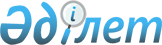 О внесении изменений в решение Кентауского городского маслихата от 19 декабря 2014 года № 209 "О городском бюджете на 2015-2017 годы"
					
			Утративший силу
			
			
		
					Решение Кентауского городского маслихата Южно-Казахстанской области от 16 июля 2015 года № 240. Зарегистрировано Департаментом юстиции Южно-Казахстанской области 17 июля 2015 года № 3246. Утратило силу в связи с истечением срока применения - (письмо Кентауского городского маслихата Южно-Казахстанской области от 15 января 2016 года № 06-13/11)      Сноска. Утратило силу в связи с истечением срока применения - (письмо Кентауского городского маслихата Южно-Казахстанской области от 15.01.2016 № 06-13/11).

      В соответствии с пунктом 5 статьи 109 Бюджетного кодекса Республики Казахстан от 4 декабря 2008 года, подпунктом 1) пункта 1 статьи 6 Закона Республики Казахстан от 23 января 2001 года «О местном государственном управлении и самоуправлении в Республике Казахстан» и решением Южно-Казахстанского областного маслихата от 10 июля 2015 года № 39/326-V «О внесении изменений и дополнения в решение Южно-Казахстанского областного маслихата от 11 декабря 2014 года № 34/258-V «Об областном бюджете на 2015-2017 годы», зарегистрированного в Реестре государственной регистрации нормативных правовых актов за № 3236 Кентауский городской маслихат РЕШИЛ:



      1. Внести в решение Кентауского городского маслихата от 19 декабря 2014 года № 209 «О городском бюджете на 2015-2017 годы» (зарегистрировано в Реестре государственной регистрации нормативных правовых актов за № 2930, опубликовано 10 января 2015 года в газете «Кентау») следующие изменения:



      пункт 1 изложить в следующей редакции:

      «1. Утвердить городской бюджет города Кентау на 2015-2017 годы согласно приложениям 1 и 2 соответственно, в том числе на 2015 год в следующих объемах:

      1) доходы – 9 194 795 тысяч тенге, в том числе по:

      налоговым поступлениям – 996 909 тысяч тенге;

      неналоговым поступлениям – 20 818 тысяч тенге;

      поступления от продажи основного капитала – 40 459 тысяч тенге;

      поступлениям трансфертов – 8 136 609 тысяч тенге;

      2) затраты – 9 265 774 тысяч тенге;

      3) чистое бюджетное кредитование – 504 954 тысяч тенге, в том числе:

      бюджетные кредиты – 505 946 тысяч тенге;

      погашение бюджетных кредитов – 992 тысяч тенге;

      4) сальдо по операциям с финансовыми активами – 0, в том числе:

      приобретение финансовых активов – 0;

      поступления от продажи финансовых активов государства – 0;

      5) дефицит бюджета – -575 933 тысяч тенге;

      6) финансирование дефицита бюджета – 575 933 тысяч тенге, в том числе:

      поступление займов – 505 946 тысяч тенге;

      погашение займов – 993 тысяч тенге;

      используемые остатки бюджетных средств – 70 980 тысяч тенге.».



      приложения 1 и 6 к указанному решению изложить в новой редакции согласно приложениям 1 и 2 к настоящему решению.



      2. Настоящее решение вводится в действие с 1 января 2015 года.

      

      Председатель сессии

      городского маслихата                       М. Кунпеисов

      

      Секретарь городского маслихата             К. Сырлыбаев

      Приложение № 1

      к решению Кентауского городского маслихата

      от 16 июля 2015 года № 240      Приложение № 1

      к решению Кентауского городского маслихата

      от 19 декабря 2014 года № 209 Городской бюджет на 2015 год

      Приложение № 2

      к решению Кентауского городского маслихата

      от 16 июля 2015 года № 240      Приложение № 6

      к решению Кентауского городского маслихата

      от 19 декабря 2014 года № 209       Перечень местных бюджетных программ по сельским округам на 2015 год 
					© 2012. РГП на ПХВ «Институт законодательства и правовой информации Республики Казахстан» Министерства юстиции Республики Казахстан
				КатегорияКлассПодклассНаименование Сумма, тысяч тенге111231. Доходы9 194 7951Налоговые поступления996 90901Подоходный налог420 3242Индивидуальный подоходный налог420 32403Социальный налог350 8751Социальный налог350 87504Hалоги на собственность167 9291Hалоги на имущество58 9693Земельный налог31 6954Hалог на транспортные средства76 9845Единый земельный налог28105Внутренние налоги на товары, работы и услуги43 4202Акцизы3 6693Поступления за использование природных и других ресурсов8 4914Сборы за ведение предпринимательской и профессиональной деятельности30 4995Налог на игорный бизнес76107Прочие налоги2 5831Прочие налоги2 58308Обязательные платежи, взимаемые за совершение юридически значимых действий и (или) выдачу документов уполномоченными на то государственными органами или должностными лицами11 7781Государственная пошлина11 7782Неналоговые поступления20 81801Доходы от государственной собственности7 4841Поступления части чистого дохода государственных предприятий5105Доходы от аренды имущества, находящегося в государственной собственности6 97406Прочие неналоговые поступления13 3341Прочие неналоговые поступления13 3343Поступления от продажи основного капитала40 45903Продажа земли и нематериальных активов40 4591Продажа земли40 4594Поступления трансфертов 8 136 60902Трансферты из вышестоящих органов государственного управления8 136 6092Трансферты из областного бюджета8 136 609Функциональная группаФункциональная подгруппаАдминистратор бюджетных программПрограммаНаименование Сумма, тысяч тенге2. Затраты9 265 774 01Государственные услуги общего характера225 390 1Представительные, исполнительные и другие органы, выполняющие общие функции государственного управления163 629 112Аппарат маслихата района (города областного значения)14 693 001Услуги по обеспечению деятельности маслихата района (города областного значения)14 573 003Капитальные расходы государственных органов120 122Аппарат акима района (города областного значения)71 143 001Услуги по обеспечению деятельности акима района (города областного значения)71 143 123Аппарат акима района в городе, города районного значения, поселка, аула (села), аульного (сельского) округа77 793 001Услуги по обеспечению деятельности акима района в городе, города районного значения, поселка, аула (села), аульного (сельского) округа74 739 022Капитальные расходы государственного органа2 974 032Капитальные расходы подведомственных государственных учреждений и организаций80 2Финансовая деятельность1 068 459Отдел экономики и финансов района (города областного значения)1 068 003Проведение оценки имущества в целях налогообложения500010Приватизация, управление коммунальным имуществом, постприватизационная деятельность и регулирование споров, связанных с этим 5689Прочие государственные услуги общего характера60 693 458Отдел жилищно-коммунального хозяйства, пассажирского транспорта и автомобильных дорог района (города областного значения)28 368 001Услуги по реализации государственной политики на местном уровне в области жилищно-коммунального хозяйства, пассажирского транспорта и автомобильных дорог 28 368 459Отдел экономики и финансов района (города областного значения)32 325 001Услуги по реализации государственной политики в области формирования и развития экономической политики, государственного планирования, исполнения бюджета и управления коммунальной собственностью района (города областного значения)32 325 02Оборона373 024 1Военные нужды8 738 122Аппарат акима района (города областного значения)8 738 005Мероприятия в рамках исполнения всеобщей воинской обязанности8 7382Организация работы по чрезвычайным ситуациям364 286122Аппарат акима района (города областного значения)364 286006Предупреждение и ликвидация чрезвычайных ситуаций масштаба района (города областного значения)363 851007Мероприятия по профилактике и тушению степных пожаров районного (городского) масштаба, а также пожаров в населенных пунктах, в которых не созданы органы государственной противопожарной службы43503Общественный порядок, безопасность, правовая, судебная, уголовно-исполнительная деятельность15 052 9Прочие услуги в области общественного порядка и безопасности15 052 458Отдел жилищно-коммунального хозяйства, пассажирского транспорта и автомобильных дорог района (города областного значения)15 052 021Обеспечение безопасности дорожного движения в населенных пунктах15 05204Образование3 727 593 1Дошкольное воспитание и обучение802 901 123Аппарат акима района в городе, города районного значения, поселка, аула (села), аульного (сельского) округа137 994 004Обеспечение деятельности организаций дошкольного воспитания и обучения98 882 041Реализация государственного образовательного заказа в дошкольных организациях образования39 112 464Отдел образования района (города областного значения)664 907 009Обеспечение деятельности организаций дошкольного воспитания и обучения204 646040Реализация государственного образовательного заказа в дошкольных организациях образования460 2612Начальное, основное среднее и общее среднее образование2 402 138 123Аппарат акима района в городе, города районного значения, поселка, аула (села), аульного (сельского) округа4 173 005Организация бесплатного подвоза учащихся до школы и обратно в аульной (сельской) местности4 173 464Отдел образования района (города областного значения)2 397 965 003Общеобразовательное обучение2 296 125 006Дополнительное образование для детей101 840 9Прочие услуги в области образования522 554464Отдел образования района (города областного значения)211 790001Услуги по реализации государственной политики на местном уровне в области образования 10 803005Приобретение и доставка учебников, учебно-методических комплексов для государственных учреждений образования района (города областного значения)76 071007Проведение школьных олимпиад, внешкольных мероприятий и конкурсов районного (городского) масштаба669015Ежемесячная выплата денежных средств опекунам (попечителям) на содержание ребенка-сироты (детей-сирот), и ребенка (детей), оставшегося без попечения родителей32 205022Выплата единовременных денежных средств казахстанским гражданам, усыновившим (удочерившим) ребенка (детей)-сироту и ребенка (детей), оставшегося без попечения родителей2 230029Обследование психического здоровья детей и подростков и оказание психолого-медико-педагогической консультативной помощи населению19 339067Капитальные расходы подведомственных государственных учреждений и организаций70 473467Отдел строительства района (города областного значения)310 764037Строительство и реконструкция объектов образования310 76405Здравоохранение98 9Прочие услуги в области здравоохранения98 123Аппарат акима района в городе, города районного значения, поселка, аула (села), аульного (сельского) округа98 002Организация в экстренных случаях доставки тяжелобольных людей до ближайшей организации здравоохранения, оказывающей врачебную помощь9806Социальная помощь и социальное обеспечение456 598 1Социальное обеспечение5 682 464Отдел образования района (города областного значения)5 682 030Содержание ребенка (детей), переданного патронатным воспитателям5 682 2Социальная помощь416 270 123Аппарат акима района в городе, города районного значения, поселка, аула (села), аульного (сельского) округа2 695 003Оказание социальной помощи нуждающимся гражданам на дому2 695 451Отдел занятости и социальных программ района (города областного значения)411 972 002Программа занятости27 872 004Оказание социальной помощи на приобретение топлива специалистам здравоохранения, образования, социального обеспечения, культуры, спорта и ветеринарии в сельской местности в соответствии с законодательством Республики Казахстан7 684 005Государственная адресная социальная помощь1 482006Оказание жилищной помощи 22 861007Социальная помощь отдельным категориям нуждающихся граждан по решениям местных представительных органов11 824010Материальное обеспечение детей-инвалидов, воспитывающихся и обучающихся на дому1 748014Оказание социальной помощи нуждающимся гражданам на дому32 217 016Государственные пособия на детей до 18 лет167 363 017Обеспечение нуждающихся инвалидов обязательными гигиеническими средствами и предоставление услуг специалистами жестового языка, индивидуальными помощниками в соответствии с индивидуальной программой реабилитации инвалида55 758 023Обеспечение деятельности центров занятости населения242 052Проведение мероприятий, посвященных семидесятилетию Победы в Великой Отечественной войне82 921 464Отдел образования района (города областного значения)1 603 008Социальная поддержка обучающихся и воспитанников организаций образования очной формы обучения в виде льготного проезда на общественном транспорте (кроме такси) по решению местных представительных органов1 603 9Прочие услуги в области социальной помощи и социального обеспечения34 646 451Отдел занятости и социальных программ района (города областного значения)34 646 001Услуги по реализации государственной политики на местном уровне в области обеспечения занятости и реализации социальных программ для населения31 476 011Оплата услуг по зачислению, выплате и доставке пособий и других социальных выплат1 926021Капитальные расходы государственного органа 562050Возврат трансфертов общего характера в случаях, предусмотренных бюджетным законодательством 68207Жилищно-коммунальное хозяйство1 260 168 1Жилищное хозяйство1 011 710123Аппарат акима района в городе, города районного значения, поселка, аула (села), аульного (сельского) округа1 126027Ремонт и благоустройство объектов в рамках развития сельских населенных пунктов по Программе занятости 20201 126458Отдел жилищно-коммунального хозяйства, пассажирского транспорта и автомобильных дорог района (города областного значения)26 482031Изготовление технических паспортов на объекты кондоминиумов24 617049Проведение энергетического аудита многоквартирных жилых домов1 865467Отдел строительства района (города областного значения)974 701 003Проектирование, строительство и (или) приобретение жилья государственного коммунального жилищного фонда60 155 004Проектирование, развитие, обустройство и (или) приобретение инженерно-коммуникационной инфраструктуры 914 546 479Отдел жилищной инспекции9 401 001Услуги по реализации государственной политики на местном уровне в области жилищного фонда9 401 2Коммунальное хозяйство65 239 123Аппарат акима района в городе, города районного значения, поселка, аула (села), аульного (сельского) округа975 014Организация водоснабжения населенных пунктов975 458Отдел жилищно-коммунального хозяйства, пассажирского транспорта и автомобильных дорог района (города областного значения)64 264 029Развитие системы водоснабжения и водоотведения41 264 058Развитие системы водоснабжения и водоотведения в сельских населенных пунктах23 000 3Благоустройство населенных пунктов183 219123Аппарат акима района в городе, города районного значения, поселка, аула (села), аульного (сельского) округа10 507 008Освещение улиц населенных пунктов3 570 009Обеспечение санитарии населенных пунктов1 636 010Содержание мест захоронений и погребение безродных1 429 011Благоустройство и озеленение населенных пунктов3 872 458Отдел жилищно-коммунального хозяйства, пассажирского транспорта и автомобильных дорог района (города областного значения)172 712 015Освещение улиц в населенных пунктах44 956016Обеспечение санитарии населенных пунктов35 100017Содержание мест захоронений и захоронение безродных4 894018Благоустройство и озеленение населенных пунктов87 76208Культура, спорт, туризм и информационное пространство290 077 1Деятельность в области культуры85 695 455Отдел культуры и развития языков района (города областного значения)31 759 003Поддержка культурно-досуговой работы31 759467Отдел строительства района (города областного значения)53 936011Развитие объектов культуры53 9362Спорт95 748 465Отдел физической культуры и спорта района (города областного значения)92 197 001Услуги по реализации государственной политики на местном уровне в сфере физической культуры и спорта7 317 005Развитие массового спорта и национальных видов спорта 78 411 006Проведение спортивных соревнований на районном (города областного значения) уровне1 395007Подготовка и участие членов сборных команд района (города областного значения) по различным видам спорта на областных спортивных соревнованиях5 074467Отдел строительства района (города областного значения)3 551008Развитие объектов спорта и туризма3 5513Информационное пространство44 205 455Отдел культуры и развития языков района (города областного значения)35 647 006Функционирование районных (городских) библиотек30 201007Развитие государственного языка и других языков народа Казахстана5 446456Отдел внутренней политики района (города областного значения)8 558 002Услуги по проведению государственной информационной политики8 558 9Прочие услуги по организации культуры, спорта, туризма и информационного пространства64 429 455Отдел культуры и развития языков района (города областного значения)44 039 001Услуги по реализации государственной политики на местном уровне в области развития языков и культуры8 139 032Капитальные расходы подведомственных государственных учреждений и организаций35 900 456Отдел внутренней политики района (города областного значения)20 390 001Услуги по реализации государственной политики на местном уровне в области информации, укрепления государственности и формирования социального оптимизма граждан11 175 003Реализация мероприятий в сфере молодежной политики8 965006Капитальные расходы государственного органа 120032Капитальные расходы подведомственных государственных учреждений и организаций13009Топливно-энергетический комплекс и недропользование1 018 0209Прочие услуги в области топливно-энергетического комплекса и недропользования1 018 020458Отдел жилищно-коммунального хозяйства, пассажирского транспорта и автомобильных дорог района (города областного значения)1 018 020019Развитие теплоэнергетической системы18 020036Развитие газотранспортной системы1 000 00010Сельское, водное, лесное, рыбное хозяйство, особо охраняемые природные территории, охрана окружающей среды и животного мира, земельные отношения68 136 1Сельское хозяйство47 229 459Отдел экономики и финансов района (города областного значения)896 099Реализация мер по оказанию социальной поддержки специалистов896 473Отдел ветеринарии района (города областного значения)29 402 001Услуги по реализации государственной политики на местном уровне в сфере ветеринарии15 676 005Обеспечение функционирования скотомогильников (биотермических ям) 1031006Организация санитарного убоя больных животных593 007Организация отлова и уничтожения бродячих собак и кошек2208008Возмещение владельцам стоимости изымаемых и уничтожаемых больных животных, продуктов и сырья животного происхождения3 686 009Проведение ветеринарных мероприятий по энзоотическим болезням животных5 583 010Проведение мероприятий по идентификации сельскохозяйственных животных625 477Отдел сельского хозяйства и земельных отношений района (города областного значения) 16 931 001Услуги по реализации государственной политики на местном уровне в сфере сельского хозяйства и земельных отношений16 801 003Капитальные расходы государственного органа 130 6Земельные отношения3 441 477Отдел сельского хозяйства и земельных отношений района (города областного значения)3 441 008Работы по переводу сельскохозяйственных угодий из одного вида в другой169 009Земельно-хозяйственное устройство населенных пунктов852 011Землеустройство, проводимое при установлении границ районов, городов областного значения, районного значения, сельских округов, поселков, сел2 420 9Прочие услуги в области сельского, водного, лесного, рыбного хозяйства, охраны окружающей среды и земельных отношений17 466 473Отдел ветеринарии района (города областного значения)17 466 011Проведение противоэпизоотических мероприятий17 466 11Промышленность, архитектурная, градостроительная и строительная деятельность23 914 2Архитектурная, градостроительная и строительная деятельность23 914 467Отдел строительства района (города областного значения)11 515 001Услуги по реализации государственной политики на местном уровне в области строительства11 515 468Отдел архитектуры и градостроительства района (города областного значения)12 399 001Услуги по реализации государственной политики в области архитектуры и градостроительства на местном уровне 9 720 003Разработка схем градостроительного развития территории района и генеральных планов населенных пунктов2 679 12Транспорт и коммуникации233 152 1Автомобильный транспорт233 152 123Аппарат акима района в городе, города районного значения, поселка, аула (села), аульного (сельского) округа15 302 013Обеспечение функционирования автомобильных дорог в городах районного значения, поселках, аулах (селах), аульных (сельских) округах15 302 458Отдел жилищно-коммунального хозяйства, пассажирского транспорта и автомобильных дорог района (города областного значения)217 850 023Обеспечение функционирования автомобильных дорог217 85013Прочие1 432 655 3Поддержка предпринимательской деятельности и защита конкуренции14 086 469Отдел предпринимательства района (города областного значения)14 086 001Услуги по реализации государственной политики на местном уровне в области развития предпринимательства и промышленности 13 936 004Капитальные расходы государственного органа 150 9Прочие1 418 569 123Аппарат акима района в городе, города районного значения, поселка, аула (села), аульного (сельского) округа24 490040Реализация мер по содействию экономическому развитию регионов в рамках Программы «Развитие регионов» 24 490458Отдел жилищно-коммунального хозяйства, пассажирского транспорта и автомобильных дорог района (города областного значения)873 562 044Текущее обустройство моногородов161 444 085Реализация бюджетных инвестиционных проектов в моногородах712 118 459Отдел экономики и финансов района (города областного значения)60 616012Резерв местного исполнительного органа района (города областного значения) 60 616467Отдел строительства района (города областного значения)400 000085Реализация бюджетных инвестиционных проектов в моногородах400 000469Отдел предпринимательства района (города областного значения)59 901033Субсидирование процентной ставки по кредитам для реализации проектов в моногородах46 901034Предоставление грантов на развитие новых производств в моногородах13 00014Обслуживание долга301Обслуживание долга30459Отдел экономики и финансов района (города областного значения)30021Обслуживание долга местных исполнительных органов по выплате вознаграждений и иных платежей по займам из областного бюджета3015Трансферты141 867 1Трансферты141 867 459Отдел экономики и финансов района (города областного значения)141 867 006Возврат неиспользованных (недоиспользованных) целевых трансфертов14 854 049Возврат трансфертов общего характера в случаях, предусмотренных бюджетным законодательством 127 013 3. Чистое бюджетное кредитование504 954 Функциональная группаФункциональная подгруппаАдминистратор бюджетных программПрограммаНаименование Сумма, тысяч тенгеБюджетные кредиты505 94610Сельское, водное, лесное, рыбное хозяйство, особо охраняемые природные территории, охрана окружающей среды и животного мира, земельные отношения5 946 1Сельское хозяйство5 946 459Отдел экономики и финансов района (города областного значения)5 946 018Бюджетные кредиты для реализации мер социальной поддержки специалистов5 946 13Прочие500 000 3Поддержка предпринимательской деятельности и защита конкуренции500 000 469Отдел предпринимательства района (города областного значения)500 000 008Кредитование на содействие развитию предпринимательства в моногородах500 000 КатегорияКлассПодклассСпецификаНаименование Сумма, тысяч тенгеПогашение бюджетных кредитов992 5Погашение бюджетных кредитов992 01Погашение бюджетных кредитов992 1Погашение бюджетных кредитов, выданных из государственного бюджета992 13Погашение бюджетных кредитов, выданных из местного бюджета физическим лицам992 4. Сальдо по операциям с финансовыми активами0Функциональная группаФункциональная подгруппаАдминистратор бюджетных программПрограммаНаименование Сумма, тысяч тенгеПриобретение финансовых активов0Поступления от продажи финансовых активов государства05. Дефицит (профицит) бюджета -575 9336. Финансирование дефицита (использование профицита) бюджета575 933КатегорияКлассПодклассСпецификаНаименование Сумма, тысяч тенгеПоступление займов505 9467Поступление займов505 94601Внутренние государственные займы505 9462Договоры займа505 94603Займы, получаемые местным исполнительным органом района (города областного значения)505 946Функциональная группаФункциональная подгруппаАдминистратор бюджетных программПрограммаНаименование Сумма, тысяч тенгеПогашение займов99316Погашение займов9931Погашение займов993459Отдел экономики и финансов района (города областного значения)993005Погашение долга местного исполнительного органа перед вышестоящим бюджетом992022Возврат неиспользованных бюджетных кредитов, выданных из местного бюджета1Используемые остатки бюджетных средств70 980ПрограммаНайменованиеАппарат акима ауыла АчисайАппарат акима ауыла Байылдыр Аппарат акима ауыла Хантаги Аппарат акима ауыла Карнак Всего123 001Услуги по обеспечению деятельности акима района в городе, города районного значения, поселка, аула (села), аульного (сельского) округа1770314531191792332674739123 002Организация в экстренных случаях доставки тяжелобольных людей до ближайшей организации здравоохранения, оказывающей врачебную помощь263240098123 003Оказание социальной помощи нуждающимся гражданам на дому57322945914342695123 004Поддержка организаций дошкольного воспитания и обучения013379308705463398882123 005Организация бесплатного подвоза учащихся до школы и обратно в аульной (сельской) местности00212220514173123 008Освещение улиц населенных пунктов12099577606443570123 009Обеспечение санитарии населенных пунктов2683807891991636123 010Содержание мест захоронений и погребение безродных03210003971429123 011Благоустройство и озеленение населенных пунктов88043622353213872123 013Обеспечение функционирования автомобильных дорог в городах районного значения, поселках, аулах (селах), аульных (сельских) округах378812301281900315302123 014Организация водоснабжения населенных пунктов000975975123 022Капитальные расходы государственных органов14740150002974123 027Ремонт и благоустройство объектов в рамках развития городов и сельских населенных пунктов по Дорожной карте занятости 202000011261126123 032Капитальные расходы подведомственных государственных учреждений и организаций0008080123 040Реализация мер по содействию экономическому развитию регионов в рамках Программы «Развитие регионов» 2187153663971437024490123 041Реализация государственного образовательного заказа в дошкольных организациях образования0458955132901039112Итого281083733172145137569275153